МАРТ: продажа товаров на презентациях относится к разносной торговле18.03.2020Рреализация товаров на презентациях относится к разносной торговле без использования специальных приспособлений для торговли и регулируется Правилами продажи отдельных видов товаров и осуществления общественного питания, утвержденными постановлением Совета Министров от 22.07.2014 № 703.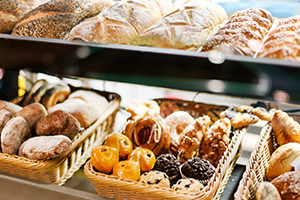 На презентациях запрещается продажа:• средств защиты растений;• технически сложных товаров бытового назначения;• экземпляров аудиовизуальных произведений;• компьютерных программ и фонограмм;• одежды из натуральных меха и кожи.Отнесение реализации товаров на презентациях к торговле по образцам является неправомерным, так как к торговле по образцам относится форма розничной торговли, осуществляемая без (вне) торговых объектов путем продажи товаров по договору розничной купли-продажи, заключаемому без одновременного присутствия продавца и покупателя, на основании ознакомления покупателя с предложенными продавцом описаниями товаров, содержащимися в каталогах, проспектах, рекламе, буклетах или представленными в фотографиях или иных информационных источниках, рассылаемых продавцом с использованием почтовой связи или распространяемых в СМИ, сети Интернет, исключающими возможность непосредственного ознакомления покупателя с товарами или их образцами до момента и в момент заключения договора.В отличие от торговли по образцам, продажа товаров на презентациях основана на «личных продажах», при которых продавец представляет товар потенциальным покупателям в ходе личной встречи (презентации) в целях совершения продажи.Таким образом, продажа товаров на презентации не является торговлей товарами по образцам.При реализации товаров на презентациях субъекты торговли обязаны соблюдать требования:• Закона от 08.01.2014 № 128-З «О государственном регулировании торговли и общественного питания в Республике Беларусь»;• Закона от 09.01.2002 № 90-З «О защите прав потребителей»;• Правил продажи отдельных видов товаров и осуществления общественного питания.Субъект торговли обязан на презентации представить потребителю информацию согласно ст.7 и 8 Закона о защите прав потребителей.В случае непредставления необходимой информации потребитель имеет право расторгнуть договор розничной купли-продажи и потребовать возврата денежных средств за товар.